ПОРТФОЛИО ВЫПУСКНИКА ФАКУЛЬТЕТА ТОВІ. Общие сведения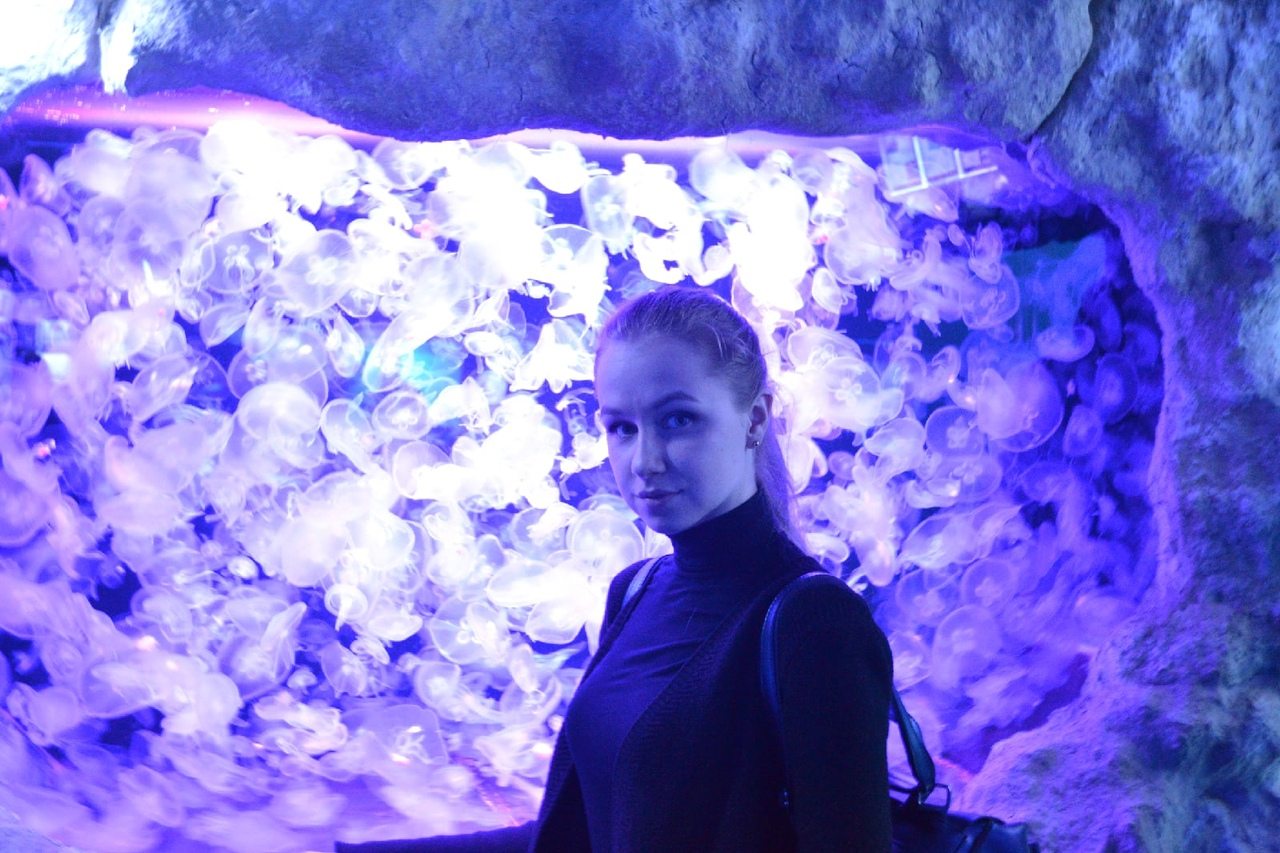          Место для фото                ІІ. Результаты обученияІІІ. СамопрезентацияФамилия, имя, отчество   Ревенок Александра ОлеговнаДата рождения/гражданство25.05.2000 / Республика БеларусьФакультетТехнология органических веществСпециальностьХимическая технология органических веществ, материалов и изделийСемейное положениеНе замужемМесто жительства (указать область, район, населенный пункт)Гомельская область, г. СветлогорскE-mailkitishche@gmail.comСоциальные сети (ID)*@id164806538Моб.телефон/Skype*+375296762966Основные дисциплины по специальности, изучаемые в БГТУДисциплины курсового проектирования1. Химия и технология основного органического и нефтехимического синтеза2. Химическая технология исходных веществ для органического синтеза3. Теория химико-технологических процессов органического синтеза4. Процессы и аппараты химической технологии5. Общая химическая технология  6. Моделирование и оптимизация химико-технологических процессов7. Оборудование и основы проектирования предприятий органического синтеза  8. Химия и технология переработки нефти и газа  9. Вторичные виды сырья в технологии органического синтеза1. Прикладная механика   2. Процессы и аппараты химической технологии3. Организация производства и основы управления предприятием4. Химия и технология основного органического и нефтехимического синтеза5. Оборудование и основы проектирования предприятий органического синтеза  Средний балл по дисциплинам специальности8,2Места прохождения практикиОАО «Нафтан»ОАО «Мозырский НПЗ»Владение иностранными языками (подчеркнуть необходимое, указать язык); наличие международных сертификатов, подтверждающих знание языка: ТОЕFL, FСЕ/САЕ/СРЕ, ВЕС и т.д.начальный;элементарный; средний (английский);продвинутый;свободное владение.Дополнительное образование (курсы, семинары, стажировки, владение специализированными компьютерными программами и др.)Владение специализированными компьютерными программами:– офисный пакет приложений Microsoft Office– Mathсad– КОМПАС-3D Базовое владение:-- AUTOCAD--UniSim Design  450Научно-исследовательская деятельность (участие в НИР, конференциях, семинарах, научные публикации и др.)Учебно-исследовательская работа на тему: «Оценка растворимости полиэтилентерефталата в органических растворителях»Общественная активностьЖизненные планы, хобби и сфера деятельности, в которой планирую реализоватьсяПланирую работать в области нефтепереработки и нефтехимии и статьвостребованным высококвалифицированным специалистом, а также усовершенствовать уровень знания английского языка. Развиваться в разных направлениях.Хобби: рисование, плавание Желаемое место работы (область/город/предприятие и др.)Гомельская область / г. Гомель 